1 August 2022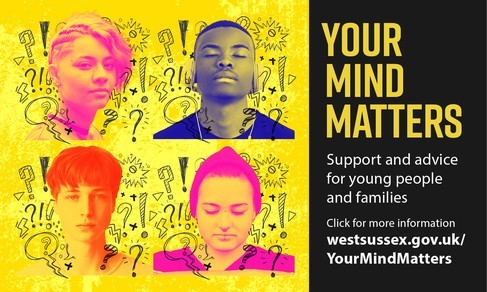 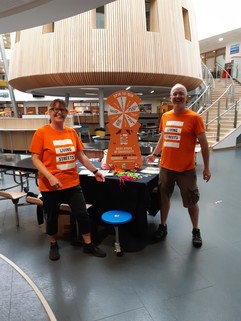 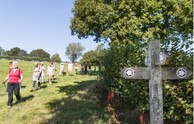 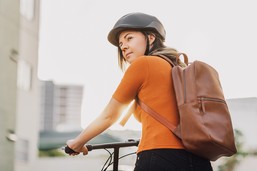 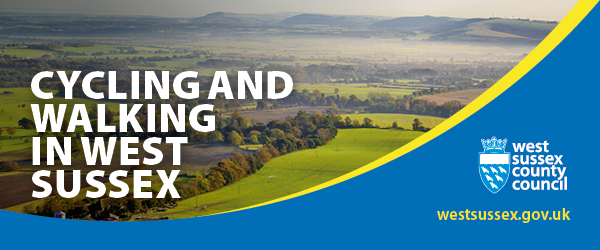 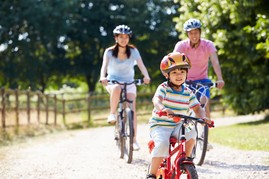 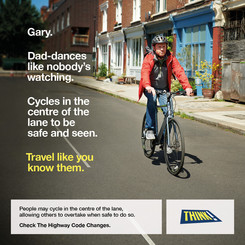 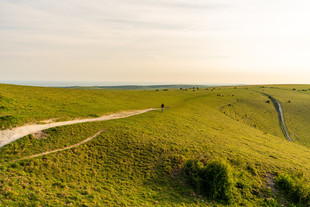 